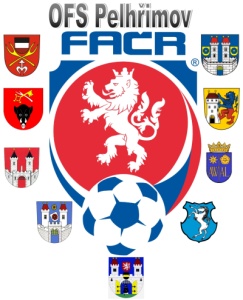 Úřední zpráva DK č. 4 - 2018/2019Datum: 12.9.2018DK OFS:Krejčí Václav  ID: 73020567, Plačkov, č. utkání  2018613A3A0403, 1 SU ZCN, od 12.9.2018, poplatek 150 Kč§ 43					ZZBMHrnčíř Jakub  ID: 99110662, Černovice, č. utkání  2018613A2A0401, 1 SU ZCN, od 12.9.2018, poplatek 150 Kč§ 46/1					2 x ŽKPokuty budou dávány na sběrné účty klubů !!!POTRESTÁNÍ  SE MOHOU  ODVOLAT  DLE  DŘ  § 104 !!!Zapsal: 	Milan Reich					Václav Hrkal:				      sekretář VV OFS				předseda DK OFS		 